ОБЕД(диетическое питание - сахарный диабет)Салат из огурца соленогоСуп картофельный с бобовыми говядинойКурица запеченнаяКаша гречневая рассыпчатаяХлеб пшеничныйКомпот из свежих ягод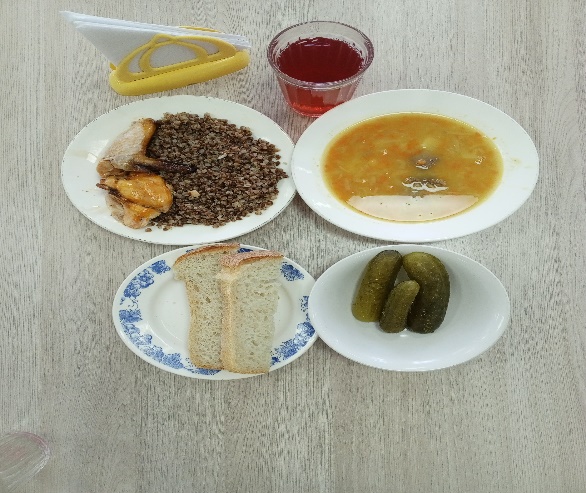 ЗАВТРАК (льготная категория)Каша пшеничная вязкаяКакао с молоком сгущеннымБутерброд с джемомАпельсин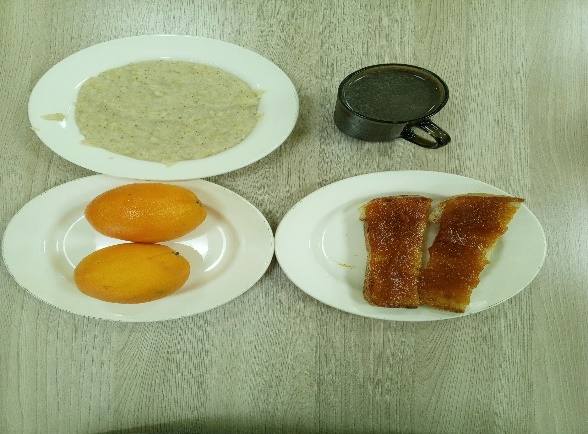 ОБЕД (1 – 4 классы, 5-11классы) Салат из огурца соленогоСуп картофельный с бобовыми говядинойКурица запеченнаяКаша гречневая рассыпчатаяХлеб пшеничныйКомпот из свежих ягодЗАВТРАК(5-11 классы) Каша пшеничная вязкаяКакао с молоком сгущеннымБутерброд с джемомАпельсин